СОГЛАСОВАНО                                                            УТВЕРЖДАЮЗаместитель директора                                                           И.о. директора ГПОУ ЯО Ярославскогопо учебно-методической работе                                            колледжа индустрии питания _____________  М.Ю. Халезева                                         	   _____________ И.В. Прияткина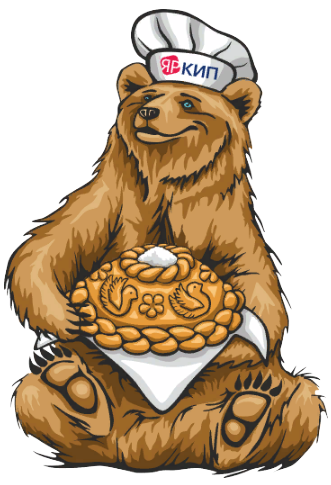 ПОЛОЖЕНИЕо кулинарном фестивале «Новогоднее путешествие во времени»среди студентов Ярославского колледжа индустрии питанияЯрославль, 2023ОБЩИЕ ПОЛОЖЕНИЯПоложение о проведении кулинарного фестиваля «Новогоднее путешествие во времени» определяет порядок и условия проведения фестиваля (далее – Фестиваля) среди студентов групп, обучающихся в Ярославском колледже индустрии питания (далее – колледж). Фестиваль проводится 22 декабря 2023 года, начало в 14:00. 
Адрес проведения конкурса: Ярославль, ул. Угличская д.24, II корпус, УПУ зал ресторана.ЦЕЛИ И ЗАДАЧИ ФЕСТИВАЛЯОсновные цели Фестиваля:Повышение качества подготовки специалистов для сферы общественного питания, популяризации рабочих профессий;Закрепление знаний, отработка умений и навыков, формируемых на учебных занятиях;Повышение личного профессионального мастерства студентов;Формирование общих компетенций и профессиональных компетенций. Задачами конкурса являются: развитие творческих способностей студентов;закрепление навыков приготовления блюд и напитков;формирование умений и навыков по разработке фирменных блюд;развитие умений и навыков поиска информации (интересных рецептур);привитие любви и интереса к профессии;формирование и развитие навыков эффективного взаимодействия со всеми участниками Фестиваля.ОРГАНИЗАЦИЯ ФЕСТИВАЛЯОрганизатором фестиваля является  колледж. Разработчики Положения о Фестивале: Глянцева Е.С. - председатель МК по направлению «Индустрия питания», Рябчикова И.В. - преподаватель специальных дисциплин, Баданина А.А. –  мастер производственного обучения, Кузнецова Е.А. - мастер производственного обучения.       3.3. К участию в фестивале приглашаются студенты всех учебных групп.                             3.4.  Жюри формируется из специалистов колледжа и социальных партнеров. Председатель: Прияткина И.В. – заместитель директора по учебно-производственной работе. Члены жюри: Представители работодателей – социальные партнеры. Функции жюри включают в себя оценку выполнения заданий участниками Фестиваля по установленным критериям, подведение итогов фестиваля.ПОРЯДОК ПРОВЕДЕНИЯ ФЕСТИВАЛЯ4.1.	Информация о проведении Фестиваля размещается на сайте колледжа и социальной сети ВК.4.2.	Фестиваль проводится в групповой форме, очном формате4.3.	Для участия в фестивале необходимо пройти регистрацию по ссылке https://forms.gle/KiGsCsZuvRpdyrxt8  до 18 декабря.4.4.	Фестиваль включает оценку членами жюри домашнего задания: 1) Традиционного новогоднего либо рождественского горячего блюда; 2) Новогоднего либо рождественского десерта; 3) Съедобного украшения на ёлку 4) Тематического стола, оформленного в стиле «Нового года» либо «Рождества Христова».       4.5. Представление домашнего задания участники осуществляют путем представления блюд, кулинарных либо кондитерских изделий (для подачи используется посуда участников)  на индивидуальных столах, оформленных                     в соответствии с тематикой в зале ресторана 2 корпуса колледжа.4.6.  Традиционное новогоднее либо рождественское горячее блюдо должно соответствовать определённой эпохе, тем традициям, символам, которые были присущи празднованию «Нового года» либо «Рождества Христова». Обязательна презентация блюда (краткий рассказ о блюде: история, символичность и т.п.);4.7. Новогодний либо рождественский десерт должен отражать один из символов Нового года, либо Рождества. Обязательна презентация блюда (краткий рассказ об одном из символов Нового года либо Рождества);4.8. Съедобное украшение на ёлку может быть выполнено из любых кондитерских масс (теста, зефира, шоколада, карамели, мастики, марципана и т.п), а также оно должно символизировать праздник; 4.9. Тематический стол должен быть посвящён празднику Нового года либо Рождества и отражать определённую эпоху (см. Приложение 1). Обязательна презентация тематического стола.4.10.	 При выполнении домашнего задания участники должны стремиться к максимальному гармоничному сочетанию идеи и содержания, цветовой гаммы и художественного выполнения. Разрешается использование любых подручных материалов: зубочисток, деревянных шампуров, любых материалов для дизайнерского декоративного оформления композиции.4.11.	Подведение итогов проводится 22 декабря 2023 года.ОПРЕДЕЛЕНИЕ ПОБЕДИТЕЛЕЙ ФЕСТИВАЛЯ5.1.	Программа Фестиваля включает в себя представление тематических столов, блюд, кулинарных и кондитерских изделий.5.2.	В представленных тематических столах, кулинарных и кондитерских изделиях участник Фестиваля должен продемонстрировать творческий подход, оригинальность, креативность.5.3.	Участие в Фестивале   оценивается по следующим критериям:Тематический стол: «оригинальность названия» (от 0 до 5 баллов);«презентация тематического стола» (от 0 до 1 балла);«соответствие заданию (посвящён праздникам и отражает определённую эпоху)» (от 0 до 2 баллов)        Максимальное количество баллов – 8 балловТрадиционное новогоднее либо рождественское горячее блюдо«органолептические показатели (внешний вид, цвет, консистенция, запах, вкус)» (от 0 до 5 баллов);«соответствие заданию (соответствие определённой эпохе, тем традициям, символам, которые были присущи празднованию «Нового года» либо «Рождества Христова» (от 0 до 2 баллов);презентация блюда (краткий рассказ о нём) – (от 0 до 1 балла).Максимальное количество баллов – 8 балловНовогодний либо рождественский десерт: «органолептические показатели (внешний вид, цвет, консистенция, запах, вкус)» (от 0 до 5 баллов);«соответствие заданию (должен отражать символ Нового года, либо Рождества») (от 0 до 2 баллов);презентация блюда (краткий рассказ о нём) – (от 0 до 1 балла)Максимальное количество баллов – 8 балловСъедобное украшение на ёлку:соответствие заданию (символизирует праздник) (от 0 до 2 баллов);эстетичность и художественный вкус (от 0 до 3 баллов)Максимальное количество баллов – 5 балловПо итогам оценивания будут выделены победители в следующих номинациях:«Лучшее новогоднее блюдо эпохи»;«Сладости для Деда Мороза»;«Сладкий символ Нового года»;«Новогоднее настроение»;«Творческий подход к оформлению тематического стола».ПОДВЕДЕНИЕ ИТОГОВ И НАГРАЖДЕНИЕ  6.1. Лучшие участники определяются по номинациям и награждаются Дипломами победителей.  Остальные участники Фестиваля награждаются грамотами за участие. 7.	ЗАЯВКА НА УЧАСТИЕ В ФЕСТИВАЛЕ7.1. Заявку на участие в Фестивале можно подать до 18 декабря 2023 года по ссылке, указанной в п.4.3. настоящего положения.7.2.	Консультации можно получить у председателя МК Глянцевой Е.С. кабинет 30 (корпус 2) и у мастеров производственного обучения, ведущих в группе учебную практику.Приложение 1к Положению о Фестивале «Новогоднее путешествие во времени»Примерная тематика заданий Фестиваля1.  Новый год и Рождество эпохи Петра 12.  Новый год и Рождество эпохи Екатерины второй3.  Новый год Советской эпохи4.  Новый год послевоенного времени5.  Современный новый год и Рождество Христово6.  Новый год будущего – какой он?7.  Ваша идея